Job Description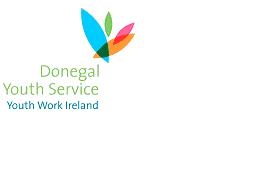 Project:	Our GenerationJob Title:	Youth WorkerReports to:	Youth Work ManagerJob Summary: To facilitate the delivery of all relevant work packages in relation to the Our Generation Project in line with agreed contractual obligations set out by the Special EU Programmes Body incorporating the Donegal Youth Services youth participation ethos and strength’s-based approach to working with young people.Responsibilities will include:Promote the opportunities of the Project, recruit and maintain the necessary number of participantsFacilitate and deliver all necessary training requirements of the ProjectCarry out all aspects of programme planning, delivery & evaluation of the ProjectWork in partnership with other stakeholders within the Our Generation ProjectDeveloping and maintaining working relationships and partnerships with relevant stakeholders within the sectorSupporting the development and ongoing operation of the cross-border & cross-community Youth Advisory GroupEnsuring that all project targets are being metMaintain relevant Data as required by SEUPB, organisational and operationalAny other duties shall be such as may be assigned from time to time by the Management Team or by the Board of Directors of Donegal Youth Service